Seminario MIMIO – milagro El miércoles día 26 de noviembre en el colegio público de milagro nos reunimos para realizar el primer seminario MIMIO.Tal y como se indicaban en el plan de trabajo y realización de los seminarios, como coordinador local desarrollar siente y donde la sesión:Presentación del proyecto de investigación Manejo básico de la Pizarra, tableta, sistema de teclado inalámbrico, y ratón inalámbricoModelos didácticos para el uso de la PDIUsos educativos de la tableta, teclado y ratón inalámbrico. ModelosPortales de internet con recursos curriculares para PDIManifiesta intencionesCierre de sesión: acta y foto.Antes de empezar con el guión de la sesión y aunque la pizarra ya estaba montada, se enseñó todas las piezas de las que consta la Pizarra con los distintos tipos de sujeción es así como su montaje y configuración.También se explicó los distintos tipos de conectividad entre el pc y la pizarra.Posteriormente se procedió a la calibración y acceso a la misma por distintas vías.Presentación del proyecto de investigaciónSe presenta los objetivos del proyecto teniendo en cuenta que son tres los aspectos más importantes:Red de centros con los productos MIMIOEste proyecto investigación pretende ofrecer una serie de posibilidades a los centros adscritos para mejorar la calidad de enseñanza envase unos productos de la marca patrocinadora. Actualmente se encuentran varios centros repartidos por toda la geografía española uno de los cuales es el Colegio Público de Milagro del que se informan esta acta.Experimentación didáctica:La posibilidad de utilizar este tipo de productos en las tareas de clase abre una serie de posibilidades nuevas al profesor que permitirá conseguir mayor eficiencia en la impartición de las sesiones además de conseguir mayor motivación en los alumnos. Partiendo esta situación será muy probable que se produzca una mejora de los resultados de aprendizaje.Mejoras de uso didácticoEl objetivo es utilizar e investigar sobre las posibles aplicaciones de estos instrumentos en nuestra metodología de aula y poder desarrollar modelos didácticos que mejore nuestra calidad de enseñanza y repercuta en beneficio de nuestros alumnos.Modelos didácticos de la PDIEste apartado se hizo referencia a la diferencia entre una Pizarra convencional, una Pizarra digital y una Pizarra digital interactiva.Partiendo de los conceptos y modelos del web de Pere Marqués se hizo un breve repaso a los apartados reflejados en su web terminando con las conclusiones sobre las ventajas técnicas que nos puede ofrecer la Pizarra y las ventajas didácticas de la misma.Se comenta los diversos modelos didácticos de forma general dejando para el final de la sesión y después de la explicación sobre manejo básico el planteamiento de modelos más específicos según los intereses de los profesores y profesoras asistentes.Manejo básico de la Pizarra, tableta, sistema de teclado inalámbrico, y ratón inalámbricoLlegado este punto fue el que más tiempo nos ocupó. Aunque todos los profesores y profesoras asistentes ya habían utilizado la Pizarra a título individual el conocimiento sobre las herramientas y sobre el software instalado era mínimo, por lo que procedimos a presentar el todas y cada una de las herramientas realizan una pequeña demostración de qué es lo que se podía hacer con cada una de ellas.Con una presentación realizada con el MIMIO Notebook y unas capturas de pantalla de la barra de herramientas con cada una de sus pestañas así como los textos y nombres de cada una de las herramientas y las funciones que podía desempeñar cada una de ellas, se iba pasando una por una y creando una página nueva sección a pequeña demostración de qué es lo que podía hacer cada una de las herramientas en el Notebook.Por supuesto también explicamos los iconos y funciones de la barra de herramientas del propio rotafolios y como guardar los archivos.Este apartado nos llevó el 70 por ciento de la sesión, ya que consideraban que por sus tareas en el aula de infantil la mayoría necesitaban que alguien les diese una visión rápida del uso de cada una de las herramientas.En cada una de ellas fue humos haciendo pausas para resolver todas las dudas y poder practicar con ellas, haciendo referencia al mismo tiempo a posibles modelos didácticos para el uso de la pizarra en el aula.Al final la explicación sobre manejo básico de la pizarra sólo los quedaban 20 minutos para el desarrollo de los puntos restantes en el guión de la sesión (decisión consensuada por el grupo para entrar en más detalle en el manejo básico). Entonces decidimos dejar la explicación sobre el manejo básico de la tableta y ratón inalámbricos para otro momento y seguir con los modelos didácticos para el uso de la PDI.Modelos didácticos para el uso de la PDI.En este apartado las explicaciones estuvieron condicionadas a la composición del grupo de profesores y profesoras. Sólo uno de los profesores era del ciclo de Primaria y el resto de profesoras eran de Educación Infantil. Además, el profesor del ciclo de Primaria era el más experto del grupo y de hecho ya había iniciado la aplicación metodológica de la pizarra en su aula.Uno de los modelos didácticos que se plantearon fue trabajar el apartado de identidad de autonomía personal con la captura de imágenes de los alumnos de clase para poder relacionar las caras de los compañeros con las grafías de los nombres de los mismos. Asimismo se proponían actividades de iniciación al uso del rotulador en la Pizarra estableciendo flechas de dirección para poder crear las relaciones entre las grafías y las imágenes.Otro de los modelos propuestos dentro de la unidad didáctica sobre mi pueblo, se planteaba conseguir imágenes sobre los principales edificios de la localidad así como cualquier otro contenido tratado dentro de esta unidad para poder trabajar con ellas en clase.El trabajo de las matemáticas teniendo en cuenta la herramienta de dibujo de polígonos y la posibilidad de traer de internet imágenes que asocien a las figuras de polígonos es otro de los conceptos a poder desarrollar en el aula de infantil.Siguiendo con los conceptos matemáticos, trabajar el concepto de número mediante objetos, dibujos, agrupaciones, flechas, … también es otra de las posibilidades que nos ofrece.Otra de las propuestas fue la de trabajar el lenguaje oral a través de la elaboración de un cuento con la grabación de sonidos en función de las imágenes capturadas sobre el propio cuento, procediendo posteriormente a la grabación de todo cuento en un solo archivo para poder reproducirlo posteriormente con continuidad.Portales curriculares en internet.Les ofrecí varias direcciones de internet para poder trabajar contenidos en el aula a través de la Pizarra. Las direcciones son las siguientes:Manifiesto de intencionesPuesto que algunos de los instrumentos se habían quedado sin explicar y sin utilizar fijamos el día 17 de diciembre como día de reunión para poder tratar sobre ellos además de profundizar en la grabación de sonidos y de imágenes con las herramientas de la pizarra.Para entonces se estableció un compromiso de ee haber realizado al menos una sesión con alumnos en la que tratarían de ser parejas de profesoras las que impartirse la clase. De esta forma se encontrarían más arropadas y podrían tener un mejor control sobre la sesión.En la próxima reunión se contará en las experiencias así como los pros y los contras experimentados.Para entonces y tras la experimentación en el aula se pueda tener una idea más clara sobre la tarea a desarrollar como proyecto de trabajo.Por mi parte quede en enviarles el rotafolios empleado la sesión así como las direcciones de internet en un correo para que pudiesen almacenarlas.Finalizamos una fotografía del grupo en la que sólo falta el coordinador que ser que realizaba la foto.Los participantes en el seminario son: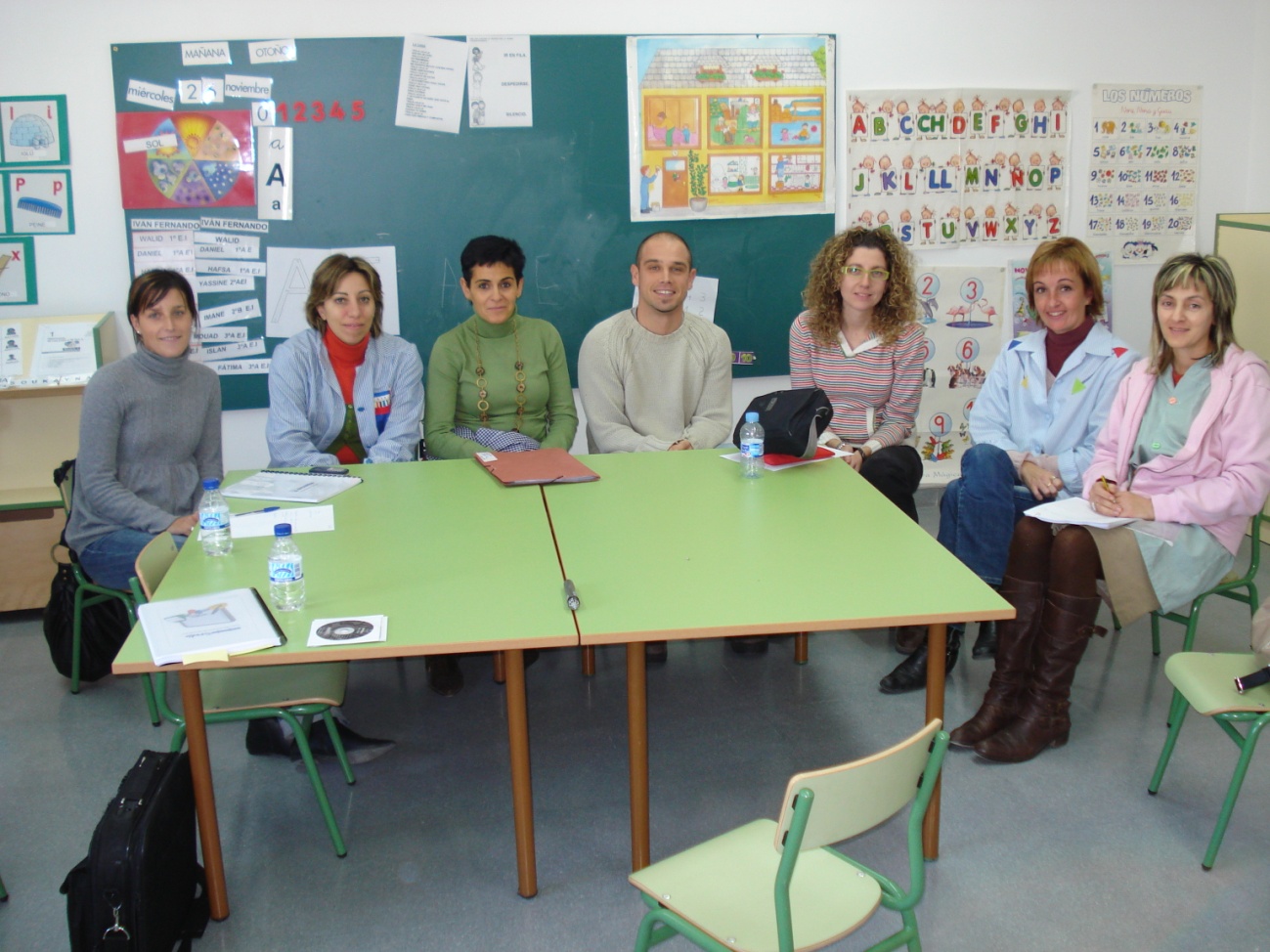 PARTICIPANTESDNINIVELArancha Barco Garde78742577FInfantilCristina León Escalada16017394XInfantilCristina Morales Laplaza33420798GInfantilCristina Sandoval Sádaba78749218RInfantilSusana Pastor Salcedo52445089YInfantilLeire Cornago Chivite52449599PInfantilDavid Pérez Fernández	44351469VPrimaria